Zpravodaj pro incoming a průvodce 9/2016 Novinky z Pražské informační služby – Prague City TourismRadnice dokořán 2016Vstupné na Staroměstskou radnici pro průvodce s novým průkazemČtvrtletník „Podzim v Praze“ v novém formátuPražská informační služba – Prague City Tourism hledá novou kreativní agenturuVolné cykly Pražské univerzity pro každéhoKurz Průvodce Židovského muzea PrahaKurzy pro průvodceVečerní prohlídky Staroměstské radnice a Národního divadla Cestovní ruch, zajímavosti, informace	Pražský hrad upravil z bezpečnostních důvodů režim vstupuZOO Praha slaví výročíDny otevřených dveříDopravní omezení	Památky a galerie	Pražský hradKatedrála sv. Víta, Václava a VojtěchaBotanická zahradaGalerie hlavního města PrahyLoretaMuseum KampaMuzeum hlavního města PrahyNárodní galerieNárodní muzeumNárodní technické muzeumNárodní zemědělské muzeumStrahovský klášterUměleckoprůmyslové muzeumVyšehradŽidovské muzeumŽidovská obecNověPrávě probíháTop akce roku 2016Novinky z Pražské informační služby - Prague City Tourism Radnice dokořán 2016Pražská informační služba – Prague City Tourism ve spolupráci s Magistrátem HMP, MČ Praha 1, firmou Hainz a PVK pořádá 2. ročník oslav výročí založení Staroměstské radnice. Návštěvníci objektu si budou moci o víkendu 16. – 18. září 2016 prohlédnout historický komplex jako nikdy předtím!Poprvé v historii si zájemci prohlédnou všech 14 domů někdejšího radničního areálu – Staroměstskou radnici projdou od věže po Kafkovo náměstí, ze sklepa až na půdu. Zavítají do reprezentačních sálů radnice i jejího podzemí a věže, zcela výjimečně si prohlédnou i svatební síně a budou moci sestoupit do kanalizace pod radnicí. Netradiční součástí prohlídky bude i dům U Minuty nebo běžně nepřístupné radniční domy na Malém náměstí a jejich podzemí. Návštěvníkům se mimořádně otevře i mechanismus orloje.Prohlídky doplní hudební vystoupení (varhanní či středověká hudba, fanfáry z oken radnice), divadlo (středověký soud, radniční krčma a temná věznice), smilebox (foto na počkání), známé osobnosti, ukázka svatebního obřadu, prezentace svatebního salónu a zajímavé informace ze zákulisí pořádání svateb. Nebude chybět ani kvíz o ceny. Program bude patřit i dětem. Zažijí volbu cechmistrů, v domě U Minuty si vyrobí sgrafito a získají výuční list s vlastnoruční pečetí. Budou sbírat pražské groše, které pak smění za zboží z nabídky na výročním trhu.Akce se koná pod záštitou primátorky Prahy Adriany Krnáčové a starosty Prahy 1 Oldřicha LomeckéhoVstup zdarma. Kompletní program naleznete zde. Vstupné na Staroměstskou radnici pro průvodce s novým průkazemOd 1. září 2016 jsou licencovaní průvodci Prahou jedinými subjekty, kterým PIS-PCT nabízí volný vstup do objektu Staroměstské radnice. Podmínkou vstupu zdarma je předložení platného průkazu vydaného PIS-PCT – jde o plastový Průkaz průvodce Prahou, který je v distribuci od října 2015 a který nahrazuje původní průkazy a odznaky Průvodce Prahou. Všichni ostatní návštěvníci včetně organizačních pracovníků hromadných skupin a jejich průvodců bez průkazu vydaného PIS-PCT platí do Staroměstské radnice vstupné ve výši dle aktuálního Ceníku vstupného.Čtvrtletník „Podzim v kapse“ v novém formátu1. září vyjde oblíbený čtvrtletník PIS – PCT „Podzim v Praze“ v novém, rozšířeném formátu. Čtenáři v něm stále naleznou informace o kulturních, sportovních, gastronomických a dalších akcích, které se v Praze konají, ale jeho obsah byl rozšířen o zajímavosti o Praze, o tipy na místa, kam možná ne každý turista či návštěvník chce hned po příjezdu zamířit, gastronomické tipy, tematické články i ilustrace. Čtvrtletník vychází v angličtině a češtině a je zdarma. Získat jej můžete v našich turistických informačních a návštěvnických centrech a ve větším množství jej můžete objednat na mailu k.mackovicova@prague.eu.Pražská informační služba – Prague City Tourism hledá novou kreativní agenturuPIS – PCT chystá redesign stávajícího loga a vizuálního stylu Prahy jako turistické destinace. Bylo vypsáno výběrové řízení, z něhož má vzejít spolupráce s novou kreativní agenturou, a to až do roku 2019. Předpokládaná hodnota zakázky je stanovena na 5 200 000 korun bez DPH.„Rádi bychom, aby nová agentura obměnila vizuální styl Prahy, který používáme od roku 2014. Nový design by však měl i nadále vycházet z již existujícího brand manuálu, který pro nás vytvořila společnost Dynamo design,“ doplňuje tisková mluvčí Prague City Tourism Kateřina Bártová.Vítěz tendru bude pro PIS - PCT také zajišťovat podklady pro online i offline reklamní kampaně, stejně tak jako kreativu a tiskovou sazbu turistických materiálů. Termín pro dodání nabídek je do 7. září 2016 do 9:45 hodin. Volné cykly Pražské univerzity pro každéhoPopulárně vzdělávací cykly přednášek a tematicky navazujících vycházek, zaměřených na historii, umělecké a sociální dějiny Prahy, které PIS - PCT úspěšně pořádá již několik let, jsou určeny "pro každého" z řad široké pražské i mimopražské veřejnosti. V rámci jednoho cyklu se posluchač zúčastní každý měsíc přednášky v rozsahu 105 minut (přednášky se většinou konají v učebnách PIS - PCT na Arbesově náměstí) a tematicky navazující dvouhodinové vycházky, která posluchače zavede do míst přímo spjatých s probíraným tématem. V tuto chvíli jsou volná místa v cyklu „Vojenská historie Prahy v toku dějin“ (od 16:00 i od 18:15 hodin) a v cyklu „Sakrální stavby všemi slohy“ od 18:15 hodin.  Předprodej probíhá do naplnění kapacity cyklů nebo jejich začátku.Kurz Průvodce Židovského muzea PrahaVe spolupráci se Vzdělávacím centrem ŽMP pořádá PIS - PCT v termínu 7. - 9. 11. 2016, v době od 8:30 do 16:30 hodin kurzy k získání licence "Průvodce Židovského muzea Praha". Podmínkou zápisu do kurzu je osvědčení o zkoušce „Průvodce Prahou“ nebo „Průvodce cestovního ruchu“. Kapacita kurzu je 30 osob, přihlášky přijímáme do naplnění kapacity kurzu, který probíhá v prostorách Vzdělávacího a kulturního centra Židovského muzea Praha v Maiselově 15 v Praze 1. Zkoušky se budou konat v učebnách PIS – PCT na Arbesově náměstí 70/4, Praha 5, jejich termín bude upřesněn.Kurzy pro průvodcePražská informační služba - Prague City Tourism nabízí 3 typy vlastních kurzů pro průvodce:* PRŮVODCE PRAHOULze absolvovat v rámci rekvalifikačního kurzu Průvodce cestovního ruchu. Zkoušky se konají 22. září 2016 a termín podání přihlášek je 8. 9. 2016 (další 1. 11. 2016, přihláška do 18. 10. 2016 a 5. 12. 2016, přihláška do 21. 11. 2016).* rekvalifikační kurz PRŮVODCE PRAHOU PK 65-028-NKurz probíhá od 20. září 2016 do 22. dubna 2017 (úterý a čtvrtek 17:00 – 19:00, So nebo Ne 9:00 – 17:00) nebo pouze o víkendech (9:00 – 17:00) v termínu 24. září 2016 – 14. května 2017 a přihláška musí být podána do 5. září 2016 nebo do naplnění kapacity kurzu.Zkoušky lze složit 15. září 2016 a přihlášky musí být podány do 31. srpna 2016 (další 18. října 2016, přihláška do 20. září 2016 a 23. listopadu 2016, přihláška do 25. října 2016). * rekvalifikační kurz PRŮVODCE CESTOVNÍHO RUCHU PK 65-021–NKurz probíhá od 20. září 2016 do 30. dubna 2017 (úterý a čtvrtek 17:00 – 19:00, So nebo Ne 9:00 – 17:00) nebo pouze o víkendech (9:00 – 17:00) v termínu 24. září 2016 – 28. května 2017 a přihláška musí být podána do 5. září 2016 nebo do naplnění kapacity kurzu.Zkoušky lze složit ve stejných termínech jako u rekvalifikačního kurzu Průvodce Prahou a stejné jsou i termíny podání přihlášky.Zkoušky lze složit po absolvování kurzu či bez jeho absolvování při splnění určitých podmínek. Cizojazyčné komentované prohlídkyVečerní prohlídka Staroměstské radnice v angličtině                                                      3. a 24. záříVečerní prohlídka Staroměstské radnice v španělštině                                                        10. zářísraz před věží Staroměstské radnice vždy ve 20:00, cena prohlídky s průvodcem 180,- Kč/osoba, omezený počet účastníků – 20 osobNárodní divadlo v angličtině								               25. zářísraz ve vestibulu, vstup hlavním vchodem v 15:00, cena prohlídky s průvodcem 250,- Kč/osobaDalší vycházky pro děti i dospělé a přednášky PIS - PCT naleznete v našem e-shopu. Předprodej vycházek na říjen bude zahájen v pondělí 26. září.Předprodej probíhá v běžné otevírací době našich turistických informačních a návštěvnických centrech a recepce sídla PIS – PCT na Arbesově náměstí 70/4, Praha 5. Cestovní ruch, zajímavosti, informace	Pražský hrad upravil z bezpečnostních důvodů režim vstupu Od srpna letošního roku je nutno počítat při vstupu do areálu Pražského hradu se zdržením. Nejen na prvním – čestném nádvoří, ale také u každého z dalších přístupů (od Prašného mostu či Starých zámeckých schodů) dochází ke kontrole návštěvníků a jejich zavazadel. Prozatím je kontrola prováděna u každého ze vstupů dvěma pracovníky hradní stráže s pomocí ručního detektoru kovů. V závislosti na aktuální intenzitě návštěvnického provozu je proto třeba počítat s příslušným zdržením Do budoucna plánuje kancelář prezidenta republiky využít na Hradě bezpečnostní rámy. Správa Pražského hradu prosí všechny návštěvníky, aby do areálu nenosili žádná objemná zavazadla a řídili se ustanoveními Návštěvního řádu. Zoo Praha slaví výročí Nenechte si ujít jubilejní slavnost u příležitosti 85. výročí založení Zoo Praha, která proběhne 28. 9.Můžete si vybrat také z bohatého programu plného akcí, výstav a hudebních procházek, například výstavu v Jurtě Návrat divokých koní 2016, která se ohlíží za letošním transportem koní Převalského do volné přírody.Otevírací doba – denně, v září a říjnu od 9:00 do 18:00. Komentovaná krmení a setkání - o víkendech a svátcích na více jak 20 místech.Speciální představení se zvířaty - každý pracovní den ve 13:00, o víkendech v 11:30 a 14:30.Sledujte také novinky u našich zvířat - protože v Zoo Praha se pořád něco děje.Za účasti primátorky Hlavního města Prahy a ředitele Zoo Praha Miroslava Bobka byla v pekingské zoologické zahradě slavnostně zahájena reprezentativní výstava představující Zoo Praha. Pražská zoo získala na základě smlouvy vzácné langury čínské, tzv. zlaté opice, které dosud nejsou chovány nikde mimo Asii. Dny otevřených dveří 28. září 2016Strakova akademie - k vidění budou mezi 10:00 a 17:00 hodinou vybrané prostory, mj. jednací sál vlády a pracovna ministerského předsedy. 28. října 2016Senát Parlamentu České republiky /Valdštejnský palác/ - prostory sídla horní parlamentní komory ve Valdštejnském paláci (slavnostní sál, Rytířská síň nebo Mytologická chodba) a Kolovratském paláci se veřejnosti otevřou od 11.00 do 16.00. Komentované prohlídky Valdštejnské zahrady s průvodcem, jen za příznivého počasí. Otevření historického okruhu Valdštejnského a Kolovratského paláce. Kramářova vila - prohlídka interiérů i rozsáhlé zahrady s vyhlídkou doprovázená odborným výkladem průvodců, a to nejen jo historii vily, ale i o jejích majitelích. Prohlídky možné mezi 10:00 a 16:00.Poslanecká sněmovna Parlamentu České republiky /Thunovský palác / - Během hodinové prohlídky si mají návštěvníci možnost prohlédnout hlavní zasedací sál, jednací místnosti výborů a další prostory ve Smiřickém, Šternberském a Thunovském paláci. Otevřeno 9:00 – 16:00, odborný výklad zajišťují průvodci PIS – PCT.Rezidence primátorky hl. m. Prahy /Městská knihovna/ - Umělecký skvost ve stylu art deco; prohlídky s průvodcem probíhají po celý den ve zhruba 15minutových intervalech mezi 9:00 a 19:00 hodinou.Obecní dům – Prohlídka reprezentačních prostor s průvodcem mezi 9:00 a 15:00 hodinou. Prohlídková trasa povede reprezentačními sály 1. patra - Smetanova síň – Cukrárna - Slovácký salonek - Salonek Boženy Němcové - Orientální salonek - Grégrův sál - Palackého sál - Primátorský sál - Riegrův sál - Sladkovského sál. 17. listopaduHrzánský palác slouží k reprezentačním účelům předsedy vlády; navštivte jej mezi 10.00 a 16.00.Dopravní omezeníTrvalé změny v provozu tramvají -  28. 8. 2016 došlo k trvalým změnám v linkovém vedení tramvají. Trasa dvanácti linek zůstává stejná, devět linek svou trasu mění a přibývají tři nové linky.Náměstí bratří Synků – Spořilov - do 26. listopadu 2016 (0:30 hodin) je z důvodu rekonstrukce tramvajové trati v ulicích Nuselská, U Plynárny a rekonstrukce mostu přes Botič obousměrně přerušen provoz tramvají. V denním provozu je zavedena náhradní autobusová doprava X11 v trase Náměstí Bratří Synků – Horky – Kloboučnická. Birell Grand Prix – 10. 9. 2016 probíhá další ze závodů ulicemi Prahy RunCzech běžecké ligy.Přehled krátkodobých omezení provozu tramvají v záříPamátky a galerie Pražský hradAreál je během roku 2016 otevřen od 6:00 do 22:00 hodin. Návštěvnické objekty - Starý královský palác, expozice Příběh Pražského hradu, Bazilika sv. Jiří, Zlatá ulička s věží Daliborkou, Obrazárna Pražského hradu, Prašná věž, Rožmberský palác - jsou přístupné od 9:00 do 17:00 hodin. Expozice Svatovítský poklad a Velká jižní věž katedrály a výstavní objekty: Jízdárna Pražského hradu, Císařská konírna, Tereziánské křídlo a Belvedér jsou otevřeny od 10:00 do 18:00 hodin. Virtuální prohlídka.Rožmberský palác – Ústav šlechtičen je do 28. 9. 2016 přístupný pouze samostatně jako místo konání krátkodobé výstavy a je vyjmut z Okruhu A. Následně bude probíhat deinstalace výstavy prozatím s neznámým termínem a teprve poté bude Rožmberský palác zařazen zpět do Okruhu A.Střídání vojáků Hradní stráže na stanovištích probíhá každou celou hodinu od 9:00 do 18:00 hodin. Zahrady Pražského hradu a Jelení příkop vč. turistické trasy (s výjimkou Zahrady na Baště otevřené od 6:00 do 22:00) jsou do 31. 10. 2016 otevřeny od 10:00 do 18:00 hodin (kromě horní části Jeleního příkopu, která se veřejnosti z důvodu oprav otevře až od 1. 5. 2016).Vinobraní na Pražském hradě – již jedenáctý ročník nabídne ve dnech 17. – 18. září od 11:00 do 18:00 hodin v Královské zahradě kvalitní vína a české potraviny. Možnost návštěvy tzv. produkční zahrady, kde se pěstují květiny pro výzdobu Pražského hradu. Doporučujeme zejména okrasnou částZámecký park v Lánech je do 31. 10. 2016 otevřen každou středu a čtvrtek od 14:00 do 18:00 hodin, každou sobotu, neděli a ve svátek od 10:00 do 18:00 hodin.Od knížecí družiny k Hradní stráži prezidenta (expozice v Prašné věži – Mihulce)Svatovítský poklad (expozice v Kapli sv. kříže)Příběh Pražského hradu (expozice v gotickém podlaží Starého královského paláce)Evropské malířství od 15. do 18. století ze sbírek Pražského hradu (expozice v Obrazárně Pražského hradu)Zlatá ulička (od 16:00 do 22:00 zdarma bez expozic)Žezlo a koruna: Karel IV. a české královské korunovace (výstava v Císařské konírně do 28. 9.16)Koruna království: Katedrála sv. Víta a Karel IV. (výstava v Jízdárně Pražského hradu do 28. 9.16)Koruna matky měst / Koruna bez krále (výstava v Tereziánském křídle-  Románském podlaží Starého 						královského paláce do 28. 9. 2016)Koruna na dlani: Věčná mince království (výstava v Rožmberském paláci do 28. 9. 2016)Ten druhý život (výstava na severních arkádách, 7. – 29. 9. 2016) Rony Plesl – sklo (výstava v Královském letohrádku, 9. 9. – 31. 10. 2016)Katedrála sv. Víta, Václava a VojtěchaOtevírací doba do 31. října 2016 Po – So 9:00 – 16:40, Ne 12:00 - 16:40. Bohoslužby v českém jazyce jsou slouženy Po – Čt: 7:00, Pá: 7:00 a 18:00, So: 7:00, Ne: 8:30 a 10:00 hodin. Pro návštěvníky bez vstupenky je vymezen prostor pod západní kruchtou. Návštěvy církevních osob, poutníků či účastníků adorací, liturgií apod. zpoplatněny nejsou. V průběhu církevních obřadů však není prohlídka chrámu možná. Královská hrobka je trvale uzavřena.     4. 9. 2016 z provozních důvodů celý den zavřeno.10. 9. 2016 otevřeno 13:30 – 16:40, 28. 9. 2016 otevřeno 12:00 – 16:10.Provoz katedrály podléhá bezpečnostnímu režimu sídla prezidenta republiky, proto může být omezen i v době běžných otevíracích hodin. Virtuální prohlídkaBotanická zahrada PrahaVenkovní expozice, skleník Fata Morgana a vinice sv. Kláry jsou do září otevřeny denně 9:00 – 20:00. Hudební toulky (do 18. 9. 2016) každou neděli od 17 hodin v Ornamentální zahraděŘíše tropického kapradí (9. 9. – 9. 10.2016)Vinobraní sv. Kláry (10. – 11. 9. 2016, 11:00 – 19:00 hodin)Dýňový podzim (24. 9. – 23. 10.2016)Galerie hlavního města PrahySlovanská epopej Alfonse Muchy – Veletržní palác do 31. 12. 2016, Út – Ne 10:00 – 18:00.Bílkova vila:Běžná otevírací doba Út – Ne 10:00 – 18:00.Otčenáš Františka Bílka a Alfonse MuchyColloredo-Mansfeldský palác:Běžná otevírací doba Út – Ne 10:00 – 18:00.Prohlídková trasa Út – Ne 10:00 – 18:00Pražský fantastický realismus 1960–1967 (výstava do 4. 9. 2016)Osudy / Pohledem Pokory s Nadějí (výstava do 2. 10. 2016)Radek Brousil: Černá a bílá ve fotografii (výstava od 21. 9. 2016 do 5. 2. 2017)Alena Kotzmannová: Králík a královna (výstava od 19. 10. 2016 do 29. 1. 2017)Dům fotografie:Běžná otevírací doba Út, St, Pá, So, Ne 10:00 – 18:00, Čt 10:00 – 20:00.Čtvrtstoletí. Institut tvůrčí fotografie FPF Slezské univerzity v Opavě 1990–2015 (výstava do 18. 9. 16)Fotograf hvězd: Sam Shaw (1912–1999) (výstava od 11. 10. 2016 do 15. 1. 2017)Dům U Kamenného zvonu:Běžná otevírací doba Út – Ne 10:00 – 20:00.Jaroslav Horejc (1886 – 1983) (výstava 28. 9. 2016 do 8. 1. 2017))Dům U Zlatého prstenu:Běžná otevírací doba Út – Ne 10:00 – 18:00.Městská knihovna, 2. patro:Běžná otevírací doba Út, St, Pá, So, Ne 10:00 – 18:00, Čt 10:00 – 20:00.Neklidná figura – Exprese v českém sochařství 1880 - 1914 (výstava do 25. 9. 2016)Zámek Troja:Běžná otevírací doba Út, St, Čt, So, Ne 10:00 – 18:00, Pá 13:00 – 18:00. Zahrady 10:00 - 19:00. 16. 9. 2016 otevřeno od 15:00 hodin a 4. 10. 2016 od 11:00 hodin.Křehká krása pražské kameniny – ze sbírek Muzea HMP (výstava do 30. 10. 2016)Jiří Příhoda: Sochy (výstava do 30. 10. 2016)LoretaBěžná otevírací doba do 31. 10. 2016 Po – Ne: 9:00 – 17:00.Koncerty zvonohry každou neděli od 15:00 a 16:00 hodin.Varhanní koncerty každou sobotu v 15:00 a 15:30 hodinMuseum KampaBěžná otevírací doba denně 10:00 – 18:00. Sbírka Jana a Medy Mládkových – obsahuje 215 studií, kreseb a obrazů Františka Kupky, 17 plastik Otto Gutfreunda, 240 děl Jiřího Koláře a sbírku středoevropského umění: českého, slovenského, polského, maďarského a jugoslávského umění především šedesátých a sedmdesátých let.Sbírka Jiřího a Běly Kolářových  Sbírka pro Jindřicha Chalupeckého Tělesnost 1890 – 1921 Munch, Kupka, Kokoschka… (výstava do 11. 9. 2016)Zdeněk Kirchner (výstava do 25. 9. 2016)7 + 1 Mistři českého skla (výstava do 28. 9. 2016)Jiří Bielicki: Vznášení;tvorba z 60.-90. let (výstava do 28. 9. 2016)Pavel Nešleha - Via Canis (výstava do 19. 9. 2016)Muzeum hlavního města Prahy	Pražské věže				Běžná otevírací doba do 30. září denně 10:00 – 22:00 hodin (poslední vstup v 21:30).Od 5. 9. do 31. 10. 2016 bude z důvodů udržovacích prací na Petřínské rozhledně upravena návštěvní doba, a to denně od 12:00 hod. do 20:00 hod.Prašná brána, Staroměstská mostecká věž, Malostranská mostecká věž, Svatomikulášská městská zvonice, Petřínská rozhledna a Zrcadlové bludiště na PetříněMysterium věže (stálá expozice v Staroměstské mostecké věži)Petřín, místo vycházek, rozhledu i dolování (stálá expozice v Petřínské rozhledně)Custos Turris / Strážce města (první část stálé expozice ve věži Svatomikulášská městská zvonice)Hlavní budova 				Běžná otevírací doba Út – Ne 9:00 – 18:00, poslední středa v měsíci 9:00 – 20:00.V rámci Dnů evropského dědictví 3. září 2016 vstup zdarma.Langweilův model Prahy (stálá expozice)Praha v pravěku (stálá expozice)Středověká Praha (stálá expozice)Praha na přelomu středověku a novověku (stálá expozice)Barokní Praha (stálá expozice)Slabikář návštěvníků památek (stálá expozice)Břevnov – ve stínu kláštera, Hradčanům na dohled (výstava do 30. 10. 2016)Pražské biografy/Pomíjivé kouzlo potemnělých sálů (výstava do 1. 2. 2017)Podskalská celnice na VýtoniBěžná otevírací doba Út – Ne 10:00 – 18:00.V rámci Dnů evropského dědictví 3. září 2016 vstup zdarma.	Zaniklé Podskalí a život na Vltavě (stálé expozice)Müllerova vila – prohlídky	Běžná otevírací doba: úterý, čtvrtek, sobota a neděle vždy v 9:00, 11:00, 13:00, 15:00 a 17:00 hod.Návštěva vily možná pouze po předchozí rezervaci.Rothmayerova vilaBěžná otevírací doba: úterý, čtvrtek, sobota a neděle vždy v 9:00, 11:00, 13:00, 15:00 a 17:00 hod.Návštěva vily možná pouze po předchozí rezervaci.Zámecký areál Ctěnice Otevírací doba areálu a výstav Út– Ne: 10:00 – 18:00.V rámci Dnů evropského dědictví 3. září 2016 vstup zdarma.Nádraží Praha - Těšnov - provoz obnoven (stálá expozice)Řemesla v pořádku / Historie profesního sdružování řemeslníků od středověku po současnostZámek Ctěnice / Dějiny, stavební vývoj a obnova (stálá expozice)Dějiny obce Vinoře / Od pravěku do 20. století (stálá expozice)Večerníček slaví 50 let (výstava do 30. 10. 2016)Národní galerieBěžná otevírací doba: Út – Ne 10:00 – 18:00. Stálé expozice pro děti a mládež do 18 let a studenty do 26 let zdarma.Za jednu cenu 300/150 Kč do všech stálých expozic v šesti budovách během jednoho týdne.28 9. 2016 Den české státnosti – od 10:00 do 18:00 hodin volný vstup do všech stálých expozic.Klášter sv. Anežky české:Středověké umění v Čechách a střední Evropa 1200–1550 (stálá expozice)Palác Kinských:Umění Asie (stálá expozice) 220. výročí Národní galerie v Praze: Velkorysost. Umění obdarovat (výstava do 3. 7. 2016)Pod povrchem prázdnota: Intervence v expozici Umění Asie (výstava do 4. 9. 2016)Henri Rousseau: Celníkův ztracený ráj (výstava, 16. 9. 2016 – 15. 1. 2017)Salmovský palác:Umění 19. století od klasicismu k romantismu (stálá expozice)Schwarzenberský palác:Baroko v Čechách (stálá expozice)Doteky baroka (hmatová expozice)Josef Karel Hoser (výstava do 12. 9. 2016)Šternberský palác:Šternberská zahrada je přístupná veřejnosti.Sbírka starého umění - Evropské umění od antiky do baroka (stálá expozice)	Návrat Rembrandta: Učenec ve studovně (výstava do 31. 12. 2016)Cranach ze všech stran (výstava do 22. 1. 2017)Valdštejnská jízdárna:Císař Karel IV. 1316 – 2016 (výstava do 25. 9. 2016)rezervace prohlídek na webu http://k700.eu/ Veletržní palác:17. 9. 2016 Zažít město jinak - od 10:00 do 18:00 hodin volný vstup do stálých expozic i výstav.Letní kino na střeše Veletržního paláce (do 8. 9. 2016)Sbírka moderního a současného umění (stálá expozice)Poetry passage#3: Tichá věčnost (výstava do 18. 9. 2016)Introducing Nicole Morris & Miroslava Večeřová: Girlfriend (výstava do 18. 9. 2016)Moving Image Department – V. kapitola: Rozvrácená ekonomika času (výstava do 18. 9. 2016)Sen a skutečnost: 30 let sbírky architektury Národní galerie v Praze (výstava do 25. 9. 2016)Georg Grosz a český TRN (výstava do 27. 11. 2016)Atelier Sekal (výstava do 31. 12. 2016)Alfons Mucha: Slovanská epopej (výstava do 31. 12. 2016)Národní muzeumHlavní budova je z důvodu rekonstrukce do roku 2018 uzavřena.Lapidárium:Běžná otevírací doba 1. 5. – 30. 11. 2015: St 10:00 – 16:00, Čt – Ne 12:00 – 18:00Památky kamenosochařství v Čechách od 11. do 19. století (stálá expozice) České muzeum hudby:Běžná otevírací doba: St – Po 10:00 – 18:00. 3. - 5. 10. 2016 probíhá preventivní ochrana sbírek - pro návštěvníky uzavřeno.Člověk – nástroj – hudba (stálá expozice)Karel Svolinský (výstava do 3. 10. 2016)Julius Fučík (výstava do 3. 10. 2016)Musaion, Letohrádek Kinských:Běžná otevírací doba Út – Ne 10:00 – 18:00Česká lidová kultura (stálá expozice)Lidová tradice v díle Václava Hrabánka (výstava do 6. 11. 2016)Venkov (výstava do 31. 3. 2017) Muzeum Antonína Dvořáka: Běžná otevírací doba: Út – Ne 10:00 – 13:30 a 14:00 – 17:00.Člověk – nástroj – hudba (stálá expozice)Cesty Antonína Dvořáka (stálá expozice)Antonín Dvořák interpret (výstava do 28. 3. 2017)Muzeum Bedřicha Smetany:Běžná otevírací doba: St – Po 10:00 – 17:00Bedřich Smetana (1824 – 1884) (stálá expozice)Putování za rodokmenem Bedřicha Smetany (výstava do 24. 4. 2017)Náprstkovo muzeum:Běžná otevírací doba: Út, Čt – Ne 10:00 – 18:00, St 9:00 – 18:00. Kultury Austrálie a Oceánie (stálá expozice)Vojta Náprstek (stálá expozice)Afghánistán – zachráněné poklady buddhismu (výstava do 4. 9. 2016)Říše středu (výstava do 30. 9. 2016)Svět ve vitríně (výstava do 31. 12. 2016)Současný život na Nové Guineji (výstava do 31. 12. 2016)Národní památník na Vítkově:Do 31. 10. 2016 vnitřní prostor St – Ne 10:00 – 18:00.16. 9. 2016 otevřeno 14:00 – 18:00.Křižovatky české a československé státnosti (stálá expozice)Laboratoř moci (stálá expozice)Druhý život husitství (výstava do 26. 3. 2017)Nová budova Národního muzea:Běžná otevírací doba: Čt – Út 10:00 – 18:00, St 9:00 – 18:00 (1. středa v měsíci 10:00 – 20:00)Od 1. září 2016 nové vstupné.Archa Noemova (stálá expozice)Výstava návrhů z architektonicko-umělecké soutěže na podobu Památníku Jana Palacha (do 30. 9. 16)Jiří Sozanský. 1969 rok zlomu (výstava do 30. 9. 2016)Retro (výstava do 30. 4. 2017)Památník Jaroslava Ježka (1906 – 1942) – Modrý pokoj: Běžná otevírací doba: úterý 13:00 – 18:00 Modrý pokoj Jaroslava Ježka (stálá expozice)Památník Františka Palackého a Františka Ladislava Riegra:Do 31. 10. 2016 Po – Pá 8:00 – 16:00 pouze na objednávku.Původní interiér bytu obou rodin (stálá expozice)Národní technické muzeumBěžná otevírací doba: Út – Pá 9:00 – 17:30, So – Ne, svátek 10:00 – 18:00.Dny se sníženým vstupným 50,-Kč: 28. 9., 28, 10., a 18. 12. 201614 stálých expozic:  Architektura, stavitelství a design, Astronomie, Doprava,  Fotografický ateliér, Hornictví, Hutnictví, Chemie kolem nás, Interkamera, Měření času,  Tiskařství, Technika v domácnosti, Technika hrou a Televizní studio.Nuvolari (výstava do 23. 9. 2016)Velorex (výstava do 25. 9. 2016)Od plamene k LEDu. Vývoj elektrického světla (výstava do 31. 12. 2016)Civitas Carolina aneb stavitelství doby Karla IV. (výstava do 5. 2. 2017)Národní zemědělské muzeumOtevírací doba: Út – Ne 9:00 – 17:00.“recykLES” – příběhy lesních světů (stálá zážitková expozice)Rybářství (stálá expozice)Laboratoř ticha (stálá expozice)O pivu – z chmelnice na náš stůl (stálá expozice)Jede traktor - sbírka zemědělské techniky NZM (stálá expozice) Od věku sloužím člověku I. část a II. část (výstava do 31. 12. 2016)Rozkulačeno! Půlstoletí perzekuce selského stavu (výstava do 30. 9. 2016)Čižba – umění jemné a líbezné (výstava do 31. 10. 2016)Zahrádkářské trhy každou sobotu na muzejním dvoře od 9:00 do 12:00 hodin. Strahovský klášterOtevírací doba denně: Obrazárna: 9:30–11:30 a 12:00–17:00, Knihovna: 9:00–12:00 a 13:00–17:00.Strahovská knihovna Strahovská obrazárna  Uměleckoprůmyslové museumGenerální rekonstrukce budovy, znovuotevření plánováno na 1. červenec 2017.Dům u Černé matky Boží:Út 10:00 – 19:00, St– Ne 10:00 – 18:00 „Milerád budu fotografovati moderně moderní architekturu.“ (výstava do 18. 9. 2016)Český kubismus (výstava do 31. 12. 2017)VyšehradDo 31. října 2016 jsou všechny expozice – Staré purkrabství, Gotický sklep, Gorlice, Cihelná brána, Kasematy a Galerie Vyšehrad – otevřeny od 9:30 do 18:00. Komentované prohlídky: Kasematy - každý sudý víkend v měsíci, vždy v 11.00 hod a 14.00 hod.; Kaple stětí sv. Jana Křtitele - Každý lichý víkend v měsíci, vždy v 11.00 hod a 14.00 hod..Bazilika sv. apoštolů Petra a Pavla je do 31. 10. otevřena Po, Út, St, Pá, So 10:00 – 18:00, Čt 10:00 – 17:30, Ne 10:30 – 18:00. Prohlídka baziliky během církevních obřadů není dovolena.Korunovační slavnosti 3. 9. 2016Židovské muzeumBěžná otevírací doba do 28. 10. 2016: Ne – Pá 9:00 – 18:00 (zavírací den sobota a židovské svátky)Galerie Roberta Gutmanna (výstava do 11. 9. 2016)Trosečníky v Šanghaji: Ghetto Hongkew očima uprchlíků a objektivem Arthura Rothsteina Klausová synagogaŽidovské tradice a zvyky I (stálá expozice)Maiselova synagogaŽidé v českých zemích, 10.-18. století (stálá expozice)Obřadní síňŽidovské tradice a zvyky II (stálá expozice)Pinkasova synagogaPamátník českých a moravských obětí šoa (stálá expozice)Dětské kresby z Terezína 1942-1944 (stálá expozice)Španělská synagogaDějiny Židů v Čechách a na Moravě v 19. - 20. století (stálá expozice)Stříbro českých synagog (stálá expozice)Starý židovský hřbitovŽidovská obecStaronová synagogaBěžná otevírací doba do 28. 10. 2016: Ne – Pá 9:00 – 18:00. Historická mikve v areálu Pinkasovy synagogyProhlídky celoročně Ne – Pá ve 13:00 hodin. Cena 50,-Kč/osoba.Jeruzalémská synagogaBěžná otevírací doba duben - říjen: Ne - Pá 11:00 – 17:00. Nový židovský hřbitov (Želivského) Běžná otevírací doba do října Ne – Čt 9:00 – 17:00, Pá 9:00 – 14:00, poslední vstup 30 minut před zavírací dobou.Starý židovský hřbitov na Žižkově (Fibichova) Běžná otevírací doba do října Ne – Čt 9:00 – 17:00, Pá 9:00 – 14:00. Přístupný zdarma.Nově   Světový pohár ve vodním slalomu 2016		          			              2. - 4. září 2016Letos čtvrtá zastávka podniku 2016 ICF Světového poháru ve vodním slalomu na umělé slalomové dráze v Praze – Troji. Představí se závodníci z 39 zemí a na startu bude 6 olympijských medailistů z Ria de Janeiro. Ve všech kategoriích se představí spolu takřka 300 startujících vodních slalomářů. Jednou z největších hvězd bude Australanka Jessica Foxová. Start si po M-ČR na Lipnu naplánoval i stříbrný kanoista z Ria Matej Beňuš ze Slovenska. Atmosféru domácích závodů si již tradičně chválí a užívá stříbrný z londýnských her Vavřinec Hradilek i dvojnásobná olympijská vítězka Štěpánka Hilgertová. Na startu nebude chybět obhájce vítězství z Troje, bronzový olympionik Jiří Prskavec, desátá kajakářka z Ria Kateřina Kudějová, „bramborový“ kanoista Vítězslav Gebas, deblkánoisté Jonáš Kašpar a Marek Šindler (8. místo na OH 2016), nebo kanoistka Kateřina Hošková (zlatá z MS 2011 a stříbrná z MS2015). Kromě současných olympioniků se představí i medailisté z minulých Olympiád, jako jsou například legendární bratři Hochschornerové, dvojnásobná olympijská vítězka Elena Kaliská, nebo mistr Evropy 2015 v C1 Alexander Slafkovský a další.Prague Harley Days		          			                                                 2. - 4. září 20163. ročník pořádaný pod patronací Harley-Davidson Company jako jedna z oficiálních akcí v Evropě se uskuteční v prostorách Výstaviště Praha Holešovice. Návštěvníci si mohou užít tři dny plné motorek - spanilou jízdu, demo jízdy, výstavu nových a starých motocyklů, soutěž o nejhezčí motocykl neboli Prague Custom Battle. Páteční galavečer nabídne thajský box a sobotní Pole Dance Battle. Bedřich Smetana: Dvě vdovy			          			                     3. září 2016, 14:00V šáreckém přírodním amfiteátru odehrají sólisté, orchestr, sbor a balet Národního divadla tradiční představení pod širým nebem. Vstup zdarma. Korunovační slavnosti			          			                          3. - 4. září 2016Korunovační slavnosti k příležitosti výročí 700 let od narození Karla IV. Lucemburského, krále Zemí koruny České a císaře Svaté říše Římské. Hlavní částí historického programu je rekonstrukce Karlovy korunovace českým králem a Blanky z Valois českou královnou podle řádu k roku 1347, korunovační průvod Prahou. Celá akce začne v sobotu 3. září v 16 hodin slavnostním příchodem královského procesí na Vyšehrad. Zde Karel IV. nejprve navštíví rotundu sv. Martina a baziliku sv. Vavřince, kde podle předkorunovačního obyčeje českých králů uctí přemyslovské památky (lýkové střevíce a mošnu Přemysla Oráče). Pak se zúčastní mše svaté za vlast od 17:00 hodin v bazilice sv. Petra a Pavla. Následovat bude unikátní loučový průvod (18 – 20:30 hod), který Karla IV. doprovodí z Vyšehradu historickým centrem Prahy až k Pražskému hradu. Samotná korunovace se uskuteční v neděli 4. září. Korunovaný český král a královna vyjdou v čele korunovačního průvodu v 15 hodin z Hradčanského náměstí na náměstí Staroměstské, kde se od 17 hodin uskuteční velkolepá historická slavnost. Návštěvníci se mohou těšit na rytířský turnaj na koních, hold české šlechty se slibem věrnosti a korunovační hostinu. Nebudou chybět ani dvorské tance, předvádění dravců královskými sokolníky a mnohá kejklířská vystoupení.  Program uzavře ohňové představení. Po oba dny bude v prostorách Karolina (Ovocný trh 3/5, Praha 1) probíhat od 10 do 18 hodin historický program „Život ve středověké Praze“: jarmark s ukázkou středověkých řemesel, městské lázně, hudební, taneční a kejklířská vystoupení. Program je volně přístupný veřejnosti (bez vstupného), s výjimkou rekonstrukce korunovace v katedrále sv. Víta, Václava a Vojtěcha. Obřady vlastní korunovace v katedrále budou přístupné pouze s pozvánkou. Pro širokou veřejnost bude na Hradčanském náměstí umístěna velkoplošná obrazovka pro přímý televizní přenos.Dny evropského dědictví                                                                                        3. – 11. září 2016Dny Evropského dědictví se konají od roku 1991 pod záštitou Rady Evropy a řadí se k významným celoevropským kulturně poznávacím a společenským podnětům.Akce, během které se každoročně otevírá co nejvíce zajímavých a výjimečných architektonických, archeologických a sakrálních památek, muzeí, galerií, knihoven, technických památek a militarií, budov, objektů a i dalších prostor, v nichž všech je uchováváno neuvěřitelně rozsáhlé množství sbírkových fondů a movitého kulturního dědictví. V České republice se nezpřístupňují jen oficiálně prohlášené kulturním památky, ale otevírají se i desítky dveří soukromých a veřejných budov (radnic, soudů, církevních institucí, škol, obytných domů atd.), které nebývají přístupny veřejnosti vůbec nebo pouze příležitostně a částečně.	V Praze bude zpřístupněno 44 objektů. Svatováclavské slavnosti        						     4. září – 2. října 201625. mezinárodní festival duchovní hudby, představující umění zejména těch duchovních kultur, které historicky utvářejí a ovlivňují kulturní život v Praze (pravoslaví, katolicismus, protestantismus a judaismus). Cílem je prezentace umění s duchovním kontextem jako aktuálního a živého, napříč žánry a kulturami a ve vysoké interpretační kvalitě. Festivalové akce jsou pořádány v historicky autentických prostorách, do nichž má návštěvník obvykle zřídkakdy příležitost vstoupit. Těžiště festivalových akcí spadá tradičně mezi svátek sv. Ludmily 16. září a svátek sv. Václava 28. září. Náplň festivalu se dramaturgicky dělí dvou částí: koncerty a akce liturgického charakteru, obohacené o kvalitní hudební program.Dvořákova Praha									5. – 24. září 2016Festival, který letos po deváté vzdává hold českému géniovi Antonínu Dvořákovi, uvítá přední orchestry a sólisty z domova i špičková tělesa a renomované hudebníky ze zahraničí. Slavnostní zahajovací koncert bude patřit jednomu z nejlepších evropských orchestrů Staatskapelle Dresden pod taktovkou Christiana Thielemanna. Vedle rezidenčního orchestru České filharmonie s Jiřím Bělohlávkem a Jakubem Hrůšou bude Rudolfinum hostit například London Symphony Orchestra s dirigentem Gianandreou Nosedou, který doprovodí našeho violoncellistu Jiřího Bártu. Dále vystoupí fenomenální houslista Gidon Kremer se svým souborem Kremerata Baltica či Orchestra dell’Accademia Nazionale di Santa Cecilia pod vedením Antonia Pappana, která bude program letošní Dvořákovy Prahy uzavírat. K vrcholným momentům festivalu bude jistě patřit také recitál vynikajícího ruského klavíristy Borise Berezovského. Dalšími sólisty festivalových večerů budou například hvězdní houslisté Hilary Hahn a Gil Shaham. Kurátorem Komorní řady je poprvé zahraniční osobnost, vynikající britský houslista a popularizátor hudebního dění Daniel Hope. Ten ke spolupráci přizval například svého loňského předchůdce ve funkci, českého pianistu Iva Kahánka, či vůdčí osobnosti newyorského Chamber Music Society of Lincoln Center violoncellistu Davida Finckela a klavíristku Wu Han. S Ivem Kahánkem se společně představí také jako sólisté s renomovaným švýcarským Zurich Chamber Orchestra. V rámci komorní řady se uskuteční také písňový recitál v podání na mezinárodních scénách čím dál úspěšnějšího tenoristy Pavla Černocha. Hlavním festivalovým centrem je tradičně Rudolfinum a srdcem komorní řady Anežský klášter.Red Hot Chilli Peppers			          			                     4. září 2016, 20:00Jedna z nejúspěšnějších formací v rockové historii vystoupí v O2 Areně. World Press Photo			                                        9. září – 2. října 2016, 10:00 – 19:00Výstava nejlepších novinářských fotografií, která reflektuje nejvýznamnější světové události roku 2015, se koná v Křížové chodbě Karolina.Ladronkafest 2016							      10. září 2016, 11:00 – 20:00Festival volnočasových aktivit, jehož cílem je motivovat děti a mladé lidi k aktivnímu a kvalitnímu trávení svého volného času.  Festival spojuje sport, kulturu, hudbu, umění, adrenalin, show a zábavu.Návštěvníci se mohou zapojit do všech aktivit a na vlastní kůži si vyzkoušet nejrůznější sporty, kreativní workshopy, zúčastnit se prezentací zajímavých organizací nebo třeba soutěžit o ceny.Souběžně s tím probíhá atraktivní kulturně zábavný program - koncerty, DJ's, breakdance atd. - a exhibice extrémních sportů - U rampa, funbox, parkour ... Vstup na akci zdarma.V rámci festivalu mohou zájemci navštívit i mobilní turistické informační centrum Pražské informační služby – Prague City Tourism, ve kterém získají nejen informační brožury o Praze, mapy Prahy ale především informace například o našich oblíbených vlastivědných vycházkách.ČR : Rusko      				          			                              10. září 2016, 16:30Hokejové utkání proběhne v O2 areně a půjde o domácí generálku na vrchol sezóny – Světový pohár 2016 v Torontu, při kterém se proti sobě postaví nejlepší hokejisté současnosti. Vzhledem k reglementu turnaje přicestují oba týmy již v sestavách, v nichž následně odcestují do zámoří a představí se při Světovém poháru.Birell Grand Prix				          			                              10. září 2016Druhý zářijový víkend se ulice osvětlené večerní Prahy zaplní tisíci běžců a diváků podél trati. První ze dvou závodů je adidas Běh pro ženy na 5 km. Se západem slunce startuje i druhý závod na 10 km, který je otevřený pro všechny běžce. Informace o dopravních omezeních naleznete zde. Sharon Robinson			          			                              11. září 2016, 20:00Držitelka Grammy, dlouhodobá tvůrčí kolegyně Leonarda Cohena, písničkářka Sharon Robinson ohlašuje svůj návrat do Evropy na podzimní turné 2016. V Praze se představí v Divadle Archa.Symfonický orchestr FOK s Vadimem Repinem                                     14. a 15. září 2016, 19:30Zahajovací koncert sezóny ve Smetanově síni v Obecním domě. Šéfdirigent Pražských symfoniků Pietari Inkinen a jeden z nejvýznamnějších houslistů našeho času Vadim Repin, oba z Finska, představí ve svém podání Koncert pro housle a orchestr d moll op. 47 Jeana Sibeliuse a Symfonii č. 5 c moll op. 67 „Osudová“ Ludwiga van Beethovena. Jiří Anderle - Panoptikum        			                          15. září 2016 – 15. ledna 2017Rozsáhlé a různorodé dílo, které Jiří Anderle (1936) vytvořil za více než padesát let, zahrnuje grafické listy, kresby, obrazy a plastiky. Při veškeré rozmanitosti forem a technik můžeme vnímat v Anderleho projevu společný jmenovatel kritického humanistického vidění zaměřeného na konkrétní historické jevy i obecná lidská témata. Od svého nástupu na českou výtvarnou scénu v polovině 60. let 20. století získal Jiří Anderle zcela ojedinělé místo nejen v domácím, ale i v mezinárodním kulturním kontextu. Proslul především svou grafickou tvorbou, ve které vyvíjel nezaměnitelnou uměleckou řeč založenou na mistrném ovládání a kombinování grafických technik. Jeho dílo je zastoupené ve sbírkách řady českých a světových muzeí a galerií. Tentokrát je můžete obdivovat v Obecním domě.Příští vlna / Next Wave			                                                        16. – 29. září 2016Festival funguje jako platforma pro prezentaci českého divadelního okraje a alternativy různých oborů, forem a žánrů. Přitahuje jevy odstředivé, periferijní nebo podzemní, překračuje dosud „zřejmé“, většinou jen konvencí udržované druhově-žánrové hranice (happening, akční umění, instalace, performance, site specific, nová média, multimédia, ale i paradivadelní projevy, sociální divadlo, rituály, ceremonie atd.). V posledních letech klade důraz na sevřené dramaturgické celky, premiérové projekty, angažované a politické divadlo. Iniciuje vznik nových projektů a pomáhá zaštítit mladé progresivní umělce různých oborů. Odehrává se na různých místech Prahy.Zažít město jinak      				          			                   17. září 2016, 16:3011. ročník oslavy veřejného prostoru a sousedství ve městě, do které se zapojí 71 míst v Praze a 18 dalších měst ČR. Hlavním organizátorem je iniciativa Auto*Mat, která navrhla základní ideu uspořádat sousedskou slavnost a podílí se na koordinaci a propagaci celé akce. Samotný program vytváří místní organizátoři, např. místní sdružení, občanské spolky či podniky. Vinobraní v Grébovce			                                                        23. – 24. září 2016Slavnosti vína začnou v pátek odpoledne na náměstí Míru, ale hlavní program se odehraje v sobotu v areálu Havlíčkových sadů - Grébovky. Pro návštěvníky jsou připraveny desítky stánků s lahodným vínem, čerstvým burčákem, kvalitním jídlem a s pěknými řemeslnými výrobky a také bohatý program pro děti i dospělé. Vstup je po oba dny zdarma. Hlavní hvězdou sobotního večera je kapela Stromboli.4 + 4 dny v pohybu			                                                             30. září – 8. října 201621. ročník mezinárodního festivalu současného umění se letos přestěhuje do nevyužívaných Radničních domů v centru Prahy. Jejich prázdné prostory obsadí rozsáhlá výstava 50 umělců – sochy, malby, instalace nebo fotografie vybrané kurátorkou Pavlínou Morganovou na společné téma Nezávislý výzkum subjektivity. V Radničních domech budou zároveň probíhat premiéry divadelních projektů, diskuse s odborníky, komentované prohlídky nebo dílny pro děti vedené renomovanými českými umělci. Právě probíhá   Letní Shakespearovské slavnosti                                                                                   do 3. 9. 2016Na závěr festivalu nabídne Nejvyšší purkrabství Pražského hradu „Večer tříkrálový aneb cokoli chcete“ a letní scéna Hudební a taneční fakulty AMU na Malostranském náměstí ještě ve středu 31. 8. 2016 bratislavskou inscenaci Michala Vajdičky „Othello“, která zaujme i unikátním umístěním dekorace doprostřed hlediště mezi diváky, což umožňuje pouze jedinečná scéna v Lichtenštejnském paláci.Letní Letná			                                                                                        do 4. 9. 2016XIII. Mezinárodní festival nového cirkusu a divadla uvádí na Letné tři soubory světové extratřídy: V Austrálii usazenou mezinárodní ekipu Limbo, vynikající ve Francii působící kvartet Cirque Le Roux a soubor Circa principála Yarona Lifschitze z australského Brisbane.Kromě uvedených zahraničních jmen nabízí to nejlepší a nejaktuálnějšího z české novocirkusové scény, např. novou premiéru Losers Cirque Company, Cirkus Mlejn, Cirkus Tety, Bratři v tričku. Až 4x denně se konají dětská představení, open-air představení zdarma, výtvarné a cirkusové dílny a další.Letňák -  Střelecký ostrov                                                                                         do 13. září 2016Letní scéna Malostranské besedy. Muzika a filmy v příjemném prostředí Střeleckého ostrova. V září se návštěvníci mohou těšit na koncerty Čechomoru, Vladimíra Mišíka & Etc., Blue Effectu a dalších. 10. září proběhne Vinobraní na Střeleckém ostrově. Sculpture Line                        	                                                                                      do 30. 9. 2016Druhý ročník sochařského festivalu představuje sochy a výtvarné objekty předních domácích i mezinárodních tvůrců „pod širým nebem“, přímo v ulicích hlavního města Prahy. Kromě frekventovaných míst máte možnost jednotlivé sochy vnímat i v kontextu specifických, méně očekávaných a speciálně vybraných lokací. Každá ze zastávek této „sochařské linky“ je unikátní autorskou poctou Praze jako magickému městu, neustále inspirujícímu k novým kreativním příběhům. Záměrem expozice je ozvláštnit a obohatit veřejný prostor, nabídnout nový pohled na Prahu i na samotná umělecká díla, a to jak obyvatelům, tak i návštěvníkům metropole. Sportu zdar!                                                                                                                   do 10. 10. 2016Výstava v centru současného umění DOX představuje díla se sportovní tematikou šedesáti českých umělců z období od roku 1945 do současnosti. Sport sice inspiruje už od pradávna, ale až ve dvacátém a jednadvacátém století se stal fenoménem, jímž se zabývala celá řada významných českých umělců od Kamila Lhotáka, Bohumíra Matala, Jiřího Koláře přes Michaela Rittsteina, Jaroslava Rónu až po Františka Skálu či Krištofa Kinteru. Vedle maleb a soch jsou na výstavě zastoupeny také instalace, koláže a kresby známých i méně známých tvůrců. Retro 70. a 80. let                                                                                                          do 16. 10. 2016Galerie Tančící dům se vrací do éry 70. a 80. let v Československu. To nejlepší z té doby představí reálné instalace panelákových bytů včetně spotřebičů a celkového bytového vybavení s designovými předměty denní potřeby. Další část expozice je zaměřena na životní styl, módu, zájmy, trávení volného času. Výstav rovněž připomíná produkty a obaly výrobků předních národních podniků. Havel – Prigov a česká experimentální tvorba                                                         do 30. 10. 2016Dílo Václava Havla představuje Památník národního písemnictví v Letohrádku Hvězda u příležitosti 80. výročí jeho narození neobvyklým způsobem. Havel se v první významné fázi své tvorby věnoval i experimentální poezii a jejím výrazovým možnostem, které ztvárnil v několika sériích Antikódů. Tato jeho drobná díla uvádí v souvislosti s tvorbou jeho ruského vrstevníka Dmitrije Prigova, který v Stichogrammech v 70. letech užíval podobných postupů jako Havel, ačkoliv jeho rozsáhlé dílo, z kterého přináší několik druhově různorodých ukázek, se celkově ubíralo jiným směrem a mezi oběma autory a uměleckými kontexty nebyly přímé vazby.Top akce roku 2016Bryan Adams						                                       5. 10. 2016, O2 ArenaZucchero                                                                                                     12. 10. 2016, Forum KarlínSignal Festival			                                                           13. – 16. 10. 2016, různá místaPJ Harvey                                                                                                      13. 10. 2016, Forum KarlínMirelle Mathieu						         16. 10. 2016, Kongresové centrum PrahaPaul Simon 2016						                          17. 10. 2016, O2 ArenaThe Cure									  22. 10. 2016, O2 ArenaCzech Travel Market                                                             24. – 25. 10. 2016, PVA EXPO PRAHASelena Gomez									  24. 10. 2016, O2 ArenaElīna Garanča – Meditation                                         26. 10. 2016, Smetanova síň Obecního domuDesignblok- Prague Design and Fashion Week       27. – 31. 10. 2016, Výstaviště Praha Holešovice Rod Steward                                                                                                         7. 11. 2016, O2 ArenaPlacebo                                                                                                           8. 11. 2016, Forum KarlínJustin Bieber						                                    12. 11. 2016, O2 ArenaBryan Terfel		                                                 12. 11. 2016, Smetanova síň Obecního domuPixies									         17. 11. 2016, Forum KarlínFMX Gladiator Games 2016					                          19. 11. 2016, O2 ArenaElton John                                                                                                          26. 11. 2016, O2 ArenaErwin Schrott – Rojotango                                              5. 12. 2016, Smetanova síň Obecního domuMariusz Kwiecień & Simona Houda Šaturová             16. 12. 2016, Smetanova síň Obecního domuVaše Pražská informační služba – Prague City Tourism    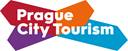 